Women’s Suffrage QuestionsPlease answer the following questions as stated. They may either be in complete sentences, or simple one or two-word answers. Please read through the question before answering it!(Courtesy of readworks.org) Part 1: Use the article “Susan B. Anthony” to answer the following questions: 1. What was Susan B. Anthony a “pioneer crusader” for? Woman suffrage (the right to vote)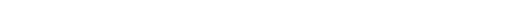 2. What did Susan B. Anthony do to support the cause of woman suffrage in the United States? Support your answer with evidence from the text (complete sentences, use the back if needed). Anthony and Elizabeth Cady Stanton published newspapers (The Revolution) and booksAnthony was president of the women’s suffrage movementShe illegally voted to make a statementShe gave speeches and helped lead protests3. Ultimately, what amendment was passed to make women’s suffrage a law? 19th amendmentPart 2: Please examine the following picture: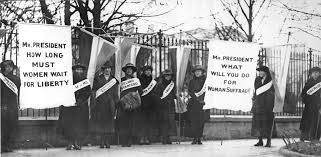 4. Based on this picture, where were the women picketing? White House5. Explain why consistent picketing/protesting has historically helped people achieve any kind of right (equal rights, etc.)/complete in 1-2 sentences. Protests and picketing can annoy people to make change. Protests and media (newspapers, etc.) can pressure someone important to make a change (president, CEO, etc.)Part 3: Please pay attention the video “Women’s Suffrage in the 20th Century” and answer the following questions.6. Which two women, after the days of Susan B. Anthony were over, revitalized (restarted) the women’s suffrage movement? Carrie Chapman Catt and Alice Paul 7. Give three examples of how women tried to grab public attention to make a constitutional change. Parades, protests, picketing, boycotts, sidewalk fires8. Which U.S. president were the women trying to pressure to make this constitutional change?Woodrow Wilson 9. What eventually happened to women’s rights activists in extreme situations? Give two examples.  Some were arrested, went on hunger strikes, some were attacked 10. “The Committee are already receiving urgent appeals from women all over the United States to send them our publications. . . . a large printing fund will therefore be needed by the Committee, and we appeal first to the men of this country, who control so large a part of its wealth, to make liberal donations toward this great educational work. We also ask every thoughtful woman to send her name to the Secretary to be inserted in the Pledge Book, and if she is able, one dollar.”National Woman Suffrage and Educational Committee, “An Appeal to the Women of the United States,” 1871 According to the excerpt, how did supporters of women’s suffrage campaign for change? (one or two-word answer). Advertise, print out publications, asking for donations, try to convince men to help them out, petition (pledge book) 